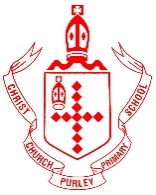 Vision: "Together, inspiring excellence"Mission: "Nurturing lifelong learners with God’s guidance"Values: "Love, Courage, Honesty, Faith and Forgiveness"Christ Church C of E Primary School PurleyCR8 2QELUNCHTIME SUPERVISORRequired for September 2021 or beforeClosing date 12 noon on Friday 11th June 2021A vacancy has arisen at Christ Church School for a Lunchtime Supervisor. We are looking for staff who can work Monday to Friday and bank staff who can be contacted when we require additional support.The position is to provide a safe and nurturing environment at lunchtimes to support our pupils and enable them to flourish.This will be paid at Scale point 3 (FTE £21,408).The hours will be 11:30am to 12:30pm and/or 12:30pm to 1:30pm, Monday to Friday (until summer 2021). The hours will then revert to 1 hour from September 2021 (12:10pm to 1:10pm).This post will be a 1 year contract in the first instance and part of our covid recovery plan.If you are interested in applying for this post and would like further information please see the school website: www.christchurch.croydon.sch.uk    Christ Church C of E Primary School is committed to safeguarding our children.  We follow Safer Recruitment practices which include, but are not limited to, applying for DBS checks on all newly appointed staff.